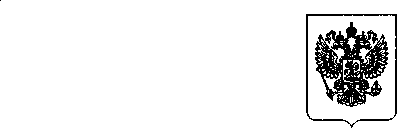 П Р И К А ЗМИНИСТРА ОБОРОНЫ РОССИЙСКОЙ ФЕДЕРАЦИИ
« 22 » апреля 2022 г. № 236
г. МоскваОб определении Порядка назначения и осуществления
единовременных выплат, установленных Указом Президента
Российской Федерации от 5 марта 2022 г. № 98
«О дополнительных социальных гарантиях военнослужащим,
лицам, проходящим службу в войсках национальной гвардии
Российской Федерации, и членам их семей»,	в Вооруженных Силах Российской Федерации__________ В соответствии с пунктом 4 Указа Президента Российской Федерации от 5 марта 2022 г. № 98 «О дополнительных социальных гарантиях военнослужащим, лицам, проходящим службу в войсках национальной гвардии Российской Федерации, и членам их семей» и в целях предоставления дополнительных мер социальной поддержки военнослужащим Вооруженных Сил Российской . Федерации и членам их семей (Собрание законодательства Российской Федерации, 2022, № 10, ст. 1475) П Р И К А 3 Ы В А Ю:Определить Порядок назначения и осуществления единовременных выплат, установленных Указом Президента Российской Федерации от 5 марта 2022 г. № 98 «О дополнительных социальных гарантиях военнослужащим, лицам, проходящим службу в войсках национальной гвардии Российской Федерации, и членам их семей», в Вооруженных Силах Российской Федерации (приложение к настоящему приказу).Контроль за выполнением настоящего приказа возложить на заместителя Министра обороны Российской Федерации, отвечающего за организацию финансового обеспечения войск (сил).МИНИСТР ОБОРОНЫ РОССИЙСКОЙ ФЕДЕРАЦИИгенерал армии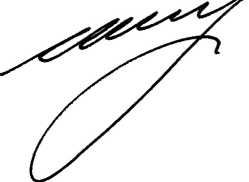 С.Шойгу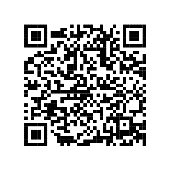 ПОБЛАГОДАРИТЬ (50 руб.) =>Приложениек приказу Министра обороны Российской Федерации              от «22» апреля 2022 г. № 236ПОРЯДОКназначения и осуществления единовременных выплат,
установленных Указом Президента Российской Федерации
от 5 марта 2022 г. № 98 «О дополнительных социальных
гарантиях военнослужащим, лицам, проходящим службу
в войсках национальной гвардии Российской Федерации,
и членам их семей», в Вооруженных Силах
Российской Федерации1. Единовременные выплаты военнослужащим Вооруженных Сил Российской Федерации (далее - военнослужащие), принимающим участие в специальной военной операции на территориях Донецкой Народной Республики, Луганской Народной Республики и Украины, военнослужащим, выполняющим специальные задачи на территории Сирийской Арабской Республики, получившим ранение (контузию, травму, увечье) в ходе проведения специальной военной операции (при выполнении специальных задач), а также членам семей военнослужащих в случае гибели (смерти) указанных военнослужащих либо смерти военнослужащих до истечения одного года со дня их увольнения с военной службы, наступившей вследствие увечья (ранения, травмы, контузии) или заболевания, полученных ими при исполнении обязанностей военной службы, назначаются и осуществляются в размерах, установленных пунктом 1 Указа Президента Российской Федерации от 5 марта 2022 г. № 98 «О дополнительных социальных гарантиях военнослужащим, лицам, проходящим службу в войсках национальной гвардии Российской Федерации, и членам их семей» (Собрание законодательства Российской Федерации, 2022, № 10, ст. 1475).Категории членов семей определяются в соответствии с частью 11 статьи 3 Федерального закона от 7 ноября 2011 г. № 306-ФЗ «О денежном довольствии военнослужащих и предоставлении им отдельных выплат» (Собрание законодательства Российской Федерации, 2011, № 45, ст. 6336; 2020, № 31, ст. 5045).Единовременные выплаты членам семей военнослужащих осуществляются в равных долях.2. Единовременные выплаты осуществляются:военнослужащим, принимающим участие в специальной военной операции на территориях Донецкой Народной Республики, Луганской Народной Республики и Украины, военнослужащим, выполняющим специальные задачи на территории Сирийской Арабской Республики, получившим ранение (контузию, травму, увечье) в ходе проведения специальной военной операции (при выполнении специальных задач), - финансовым органом, обеспечивающим органы военного управления, объединения, соединения, воинские части и организации Вооруженных Сил Российской Федерации (далее - воинские части), в которых указанные военнослужащие проходят военную службу; членам семей военнослужащих, принимавших участие в специальной военной операции на территориях Донецкой Народной Республики, Луганской Народной Республики и Украины, военнослужащих, выполнявших специальные задачи на территории Сирийской Арабской Республики, в случае гибели (смерти) указанных военнослужащих - финансовым органом, обеспечивающим воинские части, в которых указанные военнослужащие проходили военную службу на дату их гибели (смерти); членам семей военнослужащих, принимавших участие в специальной военной операции на территориях Донецкой Народной Республики, Луганской Народной Республики и Украины, военнослужащих, выполнявших специальные задачи на территории Сирийской Арабской Республики, в случае смерти указанных военнослужащих до истечения одного года со дня их увольнения с военной службы, наступившей вследствие увечья (ранения, травмы, контузии) или заболевания, полученных ими при исполнении обязанностей военной службы, - военным комиссариатом субъекта Российской Федерации по месту жительства военнослужащего (гражданина, уволенного с военной службы) в порядке, предусмотренном статьей 56 Закона Российской Федерации от 12 февраля 1993 г. № 4468-1 «О пенсионном обеспечении лиц, проходивших военную службу, службу в органах внутренних дел, Государственной противопожарной службе, органах по контролю за оборотом наркотических средств и психотропных веществ, учреждениях и органах уголовно-исполнительной системы, войсках национальной гвардии Российской Федерации, органах принудительного исполнения Российской Федерации, и их семей» (Ведомости Съезда народных депутатов Российской Федерации и Верховного Совета Российской Федерации, 1993, № 9, ст. 328; Собрание законодательства Российской Федерации, 2017, № 52, ст. 7924) (далее - статья 56 Закона);гражданам, уволенным с военной службы, принимавшим участие в специальной военной операции на территориях Донецкой Народной Республики, Луганской Народной Республики и Украины, выполнявшим специальные задачи на территории Сирийской Арабской Республики, получившим ранение (контузию, травму, увечье) в ходе проведения специальной военной операции (при выполнении специальных задач), - военным комиссариатом субъекта Российской Федерации по месту жительства гражданина, уволенного с военной службы, в порядке, предусмотренном статьей 56 Закона.Решение о назначении военнослужащим (гражданам, уволенным с военной службы) и членам их семей единовременных выплат либо об отказе в их назначении принимает командир (начальник) воинской части, в которой военнослужащий проходит (проходил) военную службу, или военный комиссар субъекта Российской Федерации по месту жительства погибшего (умершего) военнослужащего (гражданина, уволенного с военной службы).Решение о назначении единовременной выплаты лицам, указанным в подпунктах 1 и 2 пункта 2 настоящего Порядка, принимается командиром (начальником) воинской части, в которой военнослужащий проходит (проходил) военную службу, на основании документов:1) в отношении лиц, указанных в подпункте 1 пункта 2 настоящего Порядка:рапорта военнослужащего на получение единовременной выплаты (рекомендуемый образец приведен в приложении № 1 к настоящему Порядку);справки о ранении (контузии, травме, увечье) (рекомендуемый образец приведен в приложении № 2 к настоящему Порядку) (далее - справка о ранении (контузии, травме, увечье);2) в отношении лиц, указанных в подпункте 2 пункта 2 настоящего Порядка:заявления члена семьи погибшего (умершего) военнослужащего (либо его законного представителя) на получение единовременной выплаты (далее - заявление) (рекомендуемый образец приведен в приложении № 3 к настоящему Порядку).Несовершеннолетние дети погибшего (умершего) военнослужащего включаются в заявление законного представителя; копии свидетельства о смерти военнослужащего; копии документов, удостоверяющих личность заявителей; копии документов, подтверждающих родственную связь с погибшим (умершим) военнослужащим;копии справки, подтверждающей факт установления инвалидности детям погибшего (умершего) военнослужащего до достижения ими возраста 18 лет, - для детей достигших возраста 18 лет, которые стали инвалидами до достижения этого возраста;справки образовательной организации, подтверждающей обучение по очной форме обучения, с указанием даты начала обучения - для детей погибшего (умершего) военнослужащего в возрасте от 18 до 23 лет;копии решения органа опеки и попечительства о назначении опекуна (попечителя) - для опекуна (попечителя);копии решения суда о признании лица фактически воспитывавшим и содержавшим военнослужащего в течение не менее пяти лет до достижения им совершеннолетия (фактическим воспитателем) - для фактического воспитателя.Решение о назначении единовременной выплаты лицам, указанным в подпунктах 3 и 4 пункта 2 настоящего Порядка, принимается военным комиссаром субъекта Российской Федерации по месту жительства погибшего (умершего) военнослужащего (гражданина, уволенного с военной службы) на основании документов:в отношении лиц, указанных в подпункте 3 пункта 2 настоящего Порядка:заявления.Несовершеннолетние дети умершего военнослужащего включаются в заявление законного представителя;справки о гибели (смерти) военнослужащего вследствие увечья (ранения, травмы, контузии) (рекомендуемый образец приведен в приложении № 4 к настоящему Порядку);копии свидетельства о смерти военнослужащего; копии документов, удостоверяющих личность заявителей; копии документов, подтверждающих родственную связь с погибшим (умершим) военнослужащим;копии справки, подтверждающей факт установления инвалидности детям погибшего (умершего) военнослужащего до достижения ими возраста 18 лет,- для детей достигших возраста 18 лет, которые стали инвалидами до достижения этого возраста;справки образовательной организации, подтверждающей обучение по очной форме обучения, с указанием даты начала обучения - для детей погибшего (умершего) военнослужащего в возрасте от 18 до 23 лет;копии решения органа опеки и попечительства о назначении опекуна (попечителя) - для опекуна (попечителя);копии решения суда о признании лица фактически воспитывавшим и содержавшим военнослужащего в течение не менее пяти лет до достижения им совершеннолетия (фактическим воспитателем) - для фактического воспитателя;заключения военно-врачебной комиссии о причинной связи увечья (ранения, травмы, контузии) или заболевания, приведших к смерти военнослужащего, связанного с исполнением обязанностей военной службы (с формулировкой «военная травма»);в отношении лиц, указанных в подпункте 4 пункта 2 настоящего Порядка:заявления гражданина, уволенного с военной службы, на получение единовременной выплаты (рекомендуемый образец приведен в приложении № 5 к настоящему Порядку);справки о ранении (контузии, травме, увечье) (иного документа, подтверждающего нахождение военнослужащего на лечении);справки о получении ранения (контузии, травмы, увечья) военнослужащим, принимавшим участие в специальной военной операции на территориях Донецкой Народной Республики, Луганской Народной Республики и Украины, выполнявшим специальные задачи на территории Сирийской Арабской Республики (рекомендуемый образец приведен в приложении № 6 к настоящему Порядку).При принятии решения о назначении единовременной выплаты:командир (начальник) воинской части, в которой военнослужащий проходит (проходил) военную службу (военный комиссар субъекта Российской Федерации по месту жительства гражданина, уволенного с военной службы), издает приказ о назначении единовременной выплаты военнослужащему (рекомендуемый образец приведен в приложении № 7 к настоящему Порядку), в котором указываются:воинское звание военнослужащего на момент получения ранения (контузии, травмы, увечья);фамилия, имя, отчество (при наличии) военнослужащего;воинская должность;основание для осуществления единовременной выплаты;размер единовременной выплаты;реквизиты банковского счета, на который перечисляется единовременная выплата;командир (начальник) воинской части, в которой военнослужащий проходил военную службу (военный комиссар субъекта Российской Федерации по месту жительства погибшего (умершего) военнослужащего), издает приказ о назначении единовременной выплаты членам семьи погибшего (умершего) военнослужащего (рекомендуемый образец приведен в приложении № 8 к настоящему Порядку), в котором указываются:воинское звание погибшего (умершего) военнослужащего на момент гибели (смерти), получения увечья (ранения, травмы, контузии);фамилия, имя, отчество (при наличии) погибшего (умершего) военнослужащего;воинская должность;основание осуществления выплаты; общий размер единовременной выплаты; фамилии, имена, отчества (при наличии) каждого члена семьи погибшего (умершего) военнослужащего с указанием родства и размера причитающейся ему выплаты;реквизиты банковских счетов каждого члена семьи погибшего (умершего) военнослужащего, на которые перечисляется единовременная выплата.Единовременные выплаты военнослужащим (независимо от места прохождения ими военной службы), членам семей и гражданам, уволенным с военной службы (независимо от места их жительства), осуществляются на территории Российской Федерации путем перечисления причитающихся им сумм в рублях.Единовременная выплата, причитающаяся несовершеннолетним детям погибшего (умершего) военнослужащего, перечисляется на счета, открытые в кредитной организации родителем (усыновителем, опекуном, попечителем) на имя несовершеннолетнего ребенка.В случае проживания членов семьи погибшего (умершего) военнослужащего вне места дислокации воинской части, в которой проходил военную службу погибший (умерший) военнослужащий, копия выписки из приказа об исключении погибшего (умершего) военнослужащего из списков личного состава воинской части в течение пяти рабочих дней со дня его издания направляется воинской частью, в которой проходил военную службу погибший (умерший) военнослужащий, в военный комиссариат субъекта Российской Федерации по месту жительства членов семей погибшего (умершего) военнослужащего для оказания содействия в оформлении документов, необходимых для принятия решения о единовременной выплате членам семьи.В адрес членов семей погибших (умерших) военнослужащих, проживающих за пределами территории Российской Федерации, воинская часть, в которой проходил военную службу погибший (умерший) военнослужащий (военный комиссариат субъекта Российской Федерации по месту жительства погибшего (умершего) военнослужащего (гражданина, уволенного с военной службы), направляет информацию о документах, необходимых для принятия решения о назначении единовременной выплаты в соответствии с настоящим Порядком.При наличии в воинской части, в которой проходил военную службу погибший (умерший) военнослужащий (в военном комиссариате субъекта Российской Федерации по месту жительства погибшего (умершего) военнослужащего (гражданина, уволенного с военной службы), документов, необходимых для принятия решения о назначении единовременной выплаты, их истребование у заявителей не производится.Выписка из приказа командира (начальника) воинской части, в которой проходит военную службу военнослужащий, приобщается к его личному делу.Выписка из приказа военного комиссара субъекта Российской Федерации по месту жительства погибшего (умершего) военнослужащего (гражданина, уволенного с военной службы) приобщается к личному (пенсионному) делу погибшего (умершего) военнослужащего (гражданина, уволенного с военной службы).Приложение № 1к ПорядкуРекомендуемый образецКомандиру (начальнику) воинской части(наименование воинской части)от(фамилия, имя,отчество (при наличии) Документ, удостоверяющий личность:серия	№	выдантел. 	Дата рождения«	»	г.Личный номер	-РАПОРТна получение единовременной выплатыПрошу принять решение об осуществлении мне единовременной выплаты в связи с ранением (контузией, травмой, увечьем), полученным (проставить отметку в соответствующем квадрате):в ходе специальной военной операции на территориях Донецкой Народной Республики, Луганской Народной Республики и Украины;при выполнении специальных задач на территории Сирийской Арабской Республики.Единовременную выплату прошу осуществить (проставить отметку в соответствующем квадрате):на банковскую карту для перечисления денежного довольствия;на банковскую карту по реквизитам:номер лицевого счета			наименование банка 		корреспондентский счет банка 	БИК	ИНН	КППК рапорту прилагаю следующие документы:з. _____________________________________«	»	20 г.(воинское звание, подпись, фамилия, инициалы)Приложение № 2к ПорядкуРекомендуемый образецУгловой штампвоенно-медицинской организации
(воинской части)СПРАВКАо ранении (контузии, травме, увечье) №Сообщаю, что 	(воинское звание, фамилия, имя, отчество (при наличии)проходящий(ая), (проходивший(ая) военную службу по контракту в Вооруженных Силах Российской Федерации, получил(а) ранение (контузию,травму, увечье):	(диагноз,дата получения ранения
(контузии, травмы, увечья)в связи с чем обратился(ась) за медицинской помощь (поступил(а) на лечение)«	»	20	г. в 	(наименование военно-медицинской организации, воинской части)Справка выдана для решения вопроса об осуществлении единовременной выплаты в соответствии с Указом Президента Российской Федерации от 5 марта 2022 г. № 98 «О дополнительных социальных гарантиях военнослужащим, лицам, проходящим службу в войсках национальной гвардии Российской Федерации, и членам их семей».Начальник (руководитель, командир)(подпись, инициал имени, фамилия)М.П.Приложение № 3к ПорядкуРекомендуемый образецКомандиру (начальнику) воинской части(наименование воинской части)от(фамилия, имя,отчество (при наличии) заявителя) проживающей(его) по адресу:	Документ, удостоверяющий личность:серия	№ 	выдан тел.ЗАЯВЛЕНИЕчлена семьи погибшего (умершего) военнослужащего
на получение единовременной выплатыПрошу осуществить единовременную выплату, установленную Указом Президента Российской Федерации от 5 марта 2022 г. № 98 «О дополнительных социальных гарантиях военнослужащим, лицам, проходящим службу в войсках национальной гвардии Российской Федерации, и членам их семей»,в связи с гибелью (смертью) 	(родственное отношение к погибшему(ей)(умершему(ей), его (ее) фамилия, имя, отчество (при наличии)Также прошу Вас выплатить долю(и) единовременной выплаты, причи-тающуюся(иеся) несовершеннолетнему(ним) ___________________________	(родственное отношениек погибшему(ей) (умершему(ей), фамилия, имя, отчество (при наличии), дата рождения) Единовременную выплату прошу произвести по реквизитам: номер лицевого счета 	наименование банка 	корреспондентский счет банка 	БИК 	ИНН	КППК заявлению прилагаю следующие документы:1. 	2. 	3. _________________________________________«	»	20 г.(подпись, фамилия, инициалы)Приложение № 4к ПорядкуРекомендуемый образецУгловой штамп воинской частиСПРАВКАо гибели (смерти) военнослужащего вследствие увечья
(ранения, травмы, контузии)Сообщаю, что 	(воинское звание, фамилия, имя, отчество (при наличии),воинская должность)проходящий(ая), (проходивший(ая) военную службу по контрактув Вооруженных Силах Российской Федерации, «	»	20	г.погиб(ла) (умер(ла) вследствие увечья (ранения, травмы, контузии), полученного (проставить отметку в соответствующем квадрате):в ходе специальной военной операции на территориях Донецкой Народной Республики, Луганской Народной Республики и Украины;при выполнении специальных задач на территории Сирийской Арабской Республики.В личном деле	(фамилия, имя, отчество (при наличии) погибшего(ей) (умершего(ей)значатся члены семьи:супруг(а) 	(фамилия, имя, отчество (при наличии)проживающий(ая)		(почтовый адрес)дети 			(фамилия, имя, отчество (при наличии), дата рождения)проживающие		(почтовый адрес)мать 	_____	(фамилия, имя, отчество (при наличии)проживающая(почтовый адрес)отец(фамилия, имя, отчество (при наличии)проживающий	(почтовый адрес)Справка выдана для решения вопроса об осуществлении единовременной выплаты в соответствии с Указом Президента Российской Федерации от 5 марта 2022 г. № 98 «О дополнительных социальных гарантиях военнослужащим, лицам, проходящим службу в войсках национальной гвардии Российской Федерации, и членам их семей».Командир (начальник)М.П.Приложение № 5к ПорядкуРекомендуемый образецВоенному комиссару(наименование военного комиссариата)от(фамилия, имя,отчество (при наличии) заявителя) проживающей(его) по адресу:	Документ, удостоверяющий личность:серия	№выдан тел.ЗАЯВЛЕНИЕгражданина, уволенного с военной службы, на получение
единовременной выплатыПрошу принять решение о назначении мне единовременной выплаты в связи с ранением (контузией, травмой, увечьем), полученным (проставить отметку в соответствующем квадрате):в ходе специальной военной операции на территориях Донецкой Народной Республики, Луганской Народной Республики и Украины;при выполнении специальных задач на территории Сирийской Арабской Республики.Единовременную выплату прошу осуществить (проставить отметку в соответствующем квадрате):на банковскую карту для перечисления военной пенсии;на банковскую карту по следующим реквизитам:номер лицевого счета	наименование банка 	корреспондентский счет банка 	БИК 	ИНН 	КППК рапорту прилагаю следующие документы:1. 	2. 	3 ______________________________________«	»	 20	г. 	(воинское звание, подпись, фамилия, инициалы)Приложение № 6к ПорядкуРекомендуемый образецУгловой штамп воинской частиСПРАВКАо получении ранения (контузии, травмы, увечья) военнослужащим,
принимавшим участие в специальной военной операции на территориях
Донецкой Народной Республики, Луганской Народной Республики
и Украины, выполнявшим специальные задачи на территории
Сирийской Арабской РеспубликиСообщаю, что 	(воинское звание, фамилия, имя, отчество (при наличии),___________________________________________________________________________________воинская должность)проходящий(ая), (проходивший(ая) военную службу по контрактув Вооруженных Силах Российской Федерации, «	»	20	г.получил(а) ранение (контузию, травму, увечье) (проставить отметку в соответствующем квадрате):в ходе специальной военной операции на территориях Донецкой Народной Республики, Луганской Народной Республики и Украины;при выполнении специальных задач на территории Сирийской Арабской Республики.Справка выдана для решения вопроса об осуществлении единовременной выплаты в соответствии с Указом Президента Российской Федерации от 5 марта 2022 г. № 98 «О дополнительных социальных гарантиях военнослужащим, лицам, проходящим службу в войсках национальной гвардии Российской Федерации, и членам их семей».Командир (начальник) ________________________________________                                      (подпись, инициал имени, фамилия)М.П.Приложение № 7к ПорядкуРекомендуемый образецДля служебного пользования (п. 54Д Перечня сведений ВС) Экз. №ПРИКАЗКОМАНДИРА ВОЙСКОВОЙ ЧАСТИ 00000по строевой части«	»	20	г. №	г. МоскваПодполковнику ИВАНОВУ Ивану Ивановичу (У-000000), командиру десантно-штурмового батальона войсковой части 00000, получившему ранение (контузию, травму, увечье) 1 марта 2022 г. при участии в специальной военной операции на территориях Донецкой Народной Республики, Луганской Народной Республики и Украины, в соответствии с Указом Президента Российской Федерации от 5 марта 2022 г. № 98 «О дополнительных социальных гарантиях военнослужащим, лицам проходящим службу в войсках национальной гвардии Российской Федерации, и членам их семей» НАЗНАЧИТЬ единовременную выплату в размере 3 000 000 рублей и перечислить на лицевой счет, открытый в Сбербанке России.Банковские реквизиты Сбербанка России: номер лицевого счета 40817810935000930666, БИК 042056646, ИНН 7707083893, КПП 773601001.Основание: рапорт подполковника Иванова И.И. от 12 марта 2022 г., справка о ранении (контузии, травме, увечье).КОМАНДИР ВОЙСКОВОЙ ЧАСТИ 00000
полковникВ.ПетровПриложение № 8к ПорядкуРекомендуемый образецДля служебного пользования (п. 540 Перечня сведений ВС) Экз. №ПРИКАЗКОМАНДИРА ВОЙСКОВОЙ ЧАСТИ 00000по строевой части«	»	20	г. №	г. МоскваЧленам семьи подполковника ИВАНОВА Ивана Ивановича (У-000000), командира десантно-штурмового батальона войсковой части 00000, погибшего 1 марта 2022 г. при участии в специальной военной операции на территориях Донецкой Народной Республики, Луганской Народной Республики и Украины, исключенного из списков личного состава воинской части 2 марта 2022 г., в соответствии с Указом Президента Российской Федерации от 5 марта 2022 г. № 98 «О дополнительных социальных гарантиях военнослужащим, лицам проходящим службу в войсках национальной гвардии Российской Федерации, и членам их семей» НАЗНАЧИТЬ единовременную выплату в размере 5 000 000 рублей и перечислить на лицевой счет, открытый в Сбербанке России:супруге - Ивановой Ирине Юрьевне в размере 2 500 000 рублей.Банковские	реквизиты	Сбербанка	России:	номер	лицевого	счета40817810935000930666,	БИК 042056646, ИНН 7707083893, КПП 773601001;сыну - Иванову Петру Ивановичу в размере 2 500 000 рублей.Банковские	реквизиты	Сбербанка	России:	номер	лицевого	счета40817810935000930667,	БИК 042056646.Основание: заявление Ивановой И.Ю. на получение единовременной выплаты от 3 марта 2022 г., копия свидетельства о смерти подполковника Иванова И.И. Ш-МЮ № 888765, копия свидетельства о браке 1-МЬ № 234156, копия свидетельства о рождении Иванова П.И. 1-МЮ № 234000.КОМАНДИР ВОЙСКОВОЙ ЧАСТИ 00000
полковникВ.Петров